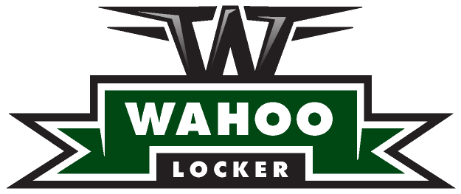 Wahoo Locker 205 W 5th St. Wahoo, NE 68066  402-443-3104Wahoo Locker Meat BundlesPrices as of 8-11-21Prices subject to change without notice based on market*ALL BEEF IS U.S.D.A. CHOICE!*BY SPECIAL ORDER ONLY, ALLOW 2-3 WEEKS*ALL STEAKS & CHOPS ARE CUT 1” THICK WITH 2 PER PACKAGE*BUNDLES ARE BASED ON FINAL PRICE; WEIGHTS MAY VARY